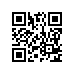 № 2.6-02/1112-01от 11.12.2018Об утверждении тем, руководителей и консультантов курсовых работ студентов образовательной программы Политология факультета социальных наукПРИКАЗЫВАЮ:Утвердить темы курсовых работ студентов 2 и 3 курсов образовательной программы бакалавриата Политология, направления подготовки 41.03.04 «Политология», факультета социальных наук, очной формы обучения согласно приложениям 1 и 2.Назначить руководителей и консультантов по подготовке курсовых работ студентов согласно приложениям 1 и 2.Установить срок сдачи курсовых работ до 14.05.2018 г.Академический руководительобразовательной программы «Политология»  	                                     И.М. Локшин